Minutes of the October 11, 2017 Administrative Review Hearing, held in the Weber County Planning Division Office, 2380 Washington Blvd., Conference Room, Ogden UT, commencing at 4:00 p.m.Staff Present:	Ronda Kippen, Principle Planner; Steve Burton, Planner II; Felix Lleverino, Planner I; Tiffany Bennett, Secretary Attending:	Leroy Vandyke, Donna Vandyke, Kelly Gesullo, Larry McCarty, Sue McCarty, Bret Harper, Travis Braden, Wendy Crook, Stephen Hill, David Gordon, Barbara Gordon.  	Consideration and action on a request for administrative approval of River Wood Bend Subdivision 1st Amendment, consisting of one lot. Applicant; Dustin West.Steve Burton: Presented staff report. Public: Asked general question about what is a one lot subdivision. Ronda Kippen: Answered question.  Ronda Kippen: Approval based on the conditions and findings outlined in the staff report.Consideration and action for final approval of Harper Estates, a two lot Subdivision including the concurrent consideration and action of the Harper access via a private right of way request for Lot 2 with the request to defer asphalt, curb, gutter, and sidewalk. Applicant; Bret and Tamra Harper.Felix Lleverino: Presented staff report.Ronda Kippen: Amend the application request, to read after private right-of-way, request for access and frontage for Lot 1 and Lot 2. Amend: a private right-of-way across the south side of both lots for access and frontage. Cross out; Lot 1 which fronts on 4100 W and will provide for Lot 2. Amend: In the alterative access it is impractical to extend a street across the proposed subdivision to serve both lots. Amend: and will be 314 feet. Amend: Consideration and action for the Harper Estates access approval via private right-of-way for Lot 1 and Lot 2.  Amend: Administrative approval section, add for Lot 1 and Lot 2. Ronda Kippen: Approval based on the conditions and findings outlined in the staff report.Felix Lleverino: Presented staff report.Ronda Kippen: Approval based on the conditions and findings outlined in the staff report.Consideration and action on an administrative application for final approval of Silver Bell Estates no 2, 2nd Amendment, a one lot subdivision. Applicant; Travis Braden. Felix Lleverino: Presented staff report.Public: Asked about where the trail easement is.Felix Lleverino and Ronda Kippen answered question.Ronda Kippen: A note must be added to the Plat to provide future property owners notice of the additional requirements due to properties being located in a natural hazard area and being noted with an “N”. Another condition to approval will be added as; that Mr. Lleverino would record the natural hazard notice discloser against the title to also provide notice to future property owners, so that it will come up on a title report.
Ronda Kippen: Approval based on the conditions and findings outlined in the staff report.Adjournment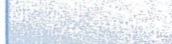 The meeting will be held in the Weber County Planning Division Conference Room, Suite 240, in the Weber Center, 2nd Floor, 2380 Washington Blvd., Ogden, Utah unless otherwise posted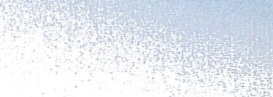 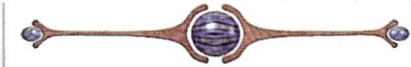 In compliance with the American with Disabilities Act, persons needing auxiliary services for these meetings should call the Weber County Planning ·Commission at 801-399-8791